OGŁOSZENIE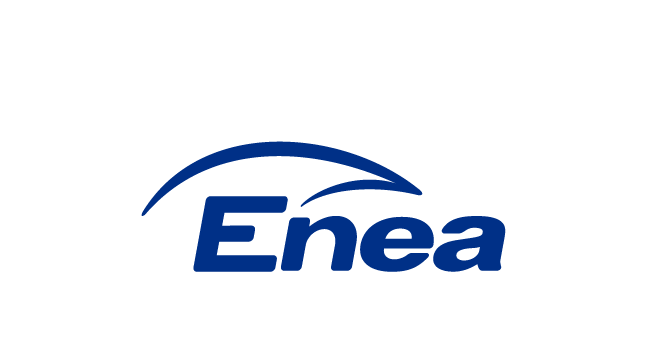 Enea Połaniec S.A.ogłasza przetarg niepublicznyna wykonanie przez Wykonawcę transportu  6szt. pierścieni miażdżących  , na trasie FPM S.A z/s Mikołowie do Enea Elektrownia Połaniec S.A z/s Zawada 26 28-230 Połaniec wg następujących warunków:Przedmiot zamówienia: Wykonanie transportu  6szt. pierścieni miażdżących  , na trasie FPM S.A z/s Mikołowie do Enea Elektrownia Połaniec S.A z/s Zawada 26 28-230 Połaniec Pierścienie miażdżące posiadają poniższe parametry :Masa 1szt. ok  8,5Mg Wymiary : średnica 3,5m ,wysokość 0,25m Segmenty regulowane pierścienia – 1szt europaleta Pierścieni nie można załadowywać jeden na drugim Wykonawca  musi posiadać  niezbędne   pozwolenia  na  transport  ponadgabarytowyTermin wykonania usługi:  do   dnia   31.12.2018  r. : Transport  4  pierścieni   -  do   30.04.2018rTransport  2  pierścieni   - czerwiec/ lipiec 2018 r.Zamawiający poinformuje Wykonawcę o   terminie     z   7  dniowym   wyprzedzeniem możliwości pobrania próbek z 7-dniowym wyprzedzeniem.  Zamawiający nie dopuszcza ofert wariantowychOfertę należy przesłać    do   dnia 03 .04.2018r do  godz. 12.00  na  adres  e-mail:  teresa.wilk@enea.pl Oferent ponosi wszelkie koszty związane ze sporządzeniem i przedłożeniem oferty.Oferent zobowiązany jest do zachowania w tajemnicy wszelkich poufnych informacji, które uzyskał od Zamawiającego w trakcie opracowywania oferty.Zamawiający zastrzega sobie prawo do przyjęcia lub odrzucenia oferty w każdym czasie przed przekazaniem zamówienia do realizacji bez podania uzasadnienia., co nie skutkuje żadnym roszczeniami oferenta wobec zamawiającego.Zamawiający udzieli zamówienia  wybranemu oferentowi, zgodnie z zapytaniem ofertowym i warunkami ustalonymi podczas ewentualnych negocjacji.Oferta powinna zawierać: Wynagrodzenie ofertowe   warunki płatności.terminy wykonania,okres ważności oferty,oświadczenia:o zapoznaniu się z zapytaniem ofertowym,o wyrażeniu zgodny na ocenę zdolności wykonawcy do spełnienia określonych wymagań 
w zakresie jakości, środowiska oraz bezpieczeństwa i higieny pracy, o posiadaniu certyfikatu z zakresu jakości, ochrony środowiska oraz bezpieczeństwa i higieny pracy lub ich braku,o wykonaniu przedmiotu zamówienia zgodnie z obowiązującymi przepisami ochrony środowiska oraz bezpieczeństwa i higieny pracy,o zastosowaniu rozwiązań spełniających warunki norm jakościowych, o zastosowaniu narzędzi spełniających warunki zgodne z wymogami bhp i ochrony środowiska, o kompletności oferty pod względem dokumentacji, o spełnieniu wszystkich wymagań Zamawiającego określonych w zapytaniu ofertowym,Kryterium oceny ofert – 100 % cenaDostawca zobowiązany jest do stosowania Ogólnych Warunków Zakupu usług Enea Połaniec S.A. umieszczonych na stronie:https://www.enea.pl/pl/grupaenea/o-grupie/spolkigrupy-enea/polaniec/zamowieniaOsoby odpowiedzialne za kontakt z oferentami ze strony Zamawiającego:w zakresie technicznym:Jak KoperskiSpecjalista ds. blokowychtel.: +48 15 865 64 09 lub +48 602356621email: jan.koperski@enea.plw zakresie formalnym:Teresa WilkSt. specjalista d/s Umówtel. +48 15 865-63 91; fax: +48 15 865 61 88email: teresa.wilk@enea.plPrzetarg prowadzony będzie na zasadach określonych w regulaminie wewnętrznym Enea Połaniec S.A.Zamawiający zastrzega sobie możliwość zmiany warunków przetargu określonych w niniejszym ogłoszeniu lub odwołania przetargu bez podania przyczyn.Załaczniki: Załącznik  nr  1  do  ogłoszenia  -  Wzór ( formularz) ofertyZałącznik nr 1 do  ogłoszenia FORMULARZ OFERTYDane dotyczące oferenta:Nazwa ....................................................................................................................Siedziba .................................................................................................................Nr telefonu/faksu ....................................................................................................nr NIP.....................................................................................................................adres e-mail: …………………………………………………………………………osoba do kontaktu .................................... nr tel. .............................. e-mail. ...............................NINIEJSZYM SKŁADAMY OFERTĘ w przetargu niepublicznym na   transportu  6szt. pierścieni miażdżących  , na trasie FPM S.A z/s Mikołowie do Enea Połaniec S.A z/s Zawada 26 28-230 Połaniec.OŚWIADCZAMY, że zapoznaliśmy się z ogłoszeniem o przetargu oraz uznajemy się za związanych określonymi w nim postanowieniami i zasadami postępowania.NINIEJSZYM SKŁADAMY:Zakres przedmiotu oferty.Wynagrodzenie ofertowe   warunki płatności.terminy wykonania,okres ważności oferty,oświadczenia:o zapoznaniu się z zapytaniem ofertowym,o wyrażeniu zgodny na ocenę zdolności wykonawcy do spełnienia określonych wymagań 
w zakresie jakości, środowiska oraz bezpieczeństwa i higieny pracy, o posiadaniu certyfikatu z zakresu jakości, ochrony środowiska oraz bezpieczeństwa i higieny pracy lub ich braku,o wykonaniu przedmiotu zamówienia zgodnie z obowiązującymi przepisami ochrony środowiska oraz bezpieczeństwa i higieny pracy,o zastosowaniu rozwiązań spełniających warunki norm jakościowych, o zastosowaniu narzędzi spełniających warunki zgodne z wymogami bhp i ochrony środowiska, o kompletności oferty pod względem dokumentacji, o spełnieniu wszystkich wymagań Zamawiającego określonych w zapytaniu ofertowym,Oświadczenie o profilu działalności zbliżonym do będącego przedmiotem przetargu, Oświadczenie oferenta o niezaleganiu ze składkami ZUS i podatkami,Oświadczenie o związaniu niniejszą ofertą przez okres co najmniej 30 dni od daty upływu terminu składania ofert.Oświadczenie że oferent jest czynnym podatnikiem VAT zgodnie z postanowieniami ustawy o podatku VAT.Niniejszą ofertę wraz z załącznikami składamy na ___ kolejno ponumerowanych stronach.ZAŁĄCZNIKAMI do niniejszej oferty  są:    Dokumenty wymienione w pkt 4 ppkt 4.1 do 4.10.__________________________________    __________________ dnia __ __ _____ roku (podpis oferenta/pełnomocnika oferentazawarta w Zawadzie w dniu …………………………  2018 roku, pomiędzy: